PENERAPAN MODEL PEMBELAJARAN PROBLEM BASED LEARNING PADA PEMEBELAJARAN IPS TENTANG KEBERAGAMAN SOSIAL BUDAYA BERDASARKAN KENAMPAKAN ALAM UNTUK MENINGKATKAN RASA INGIN TAHU DAN HASIL BELAJAR SISWA(Penelitian Tindakan Kelas Pada Siswa Kelas IV Sekolah Dasar Negeri Belendung II Kecamatan Klari Kabupaten Karawang)SKRIPSIDisusun untuk Memenuhi Salah Satu Syarat Memperoleh Gelar Sarjana Pendidikan Guru Sekolah Dasar 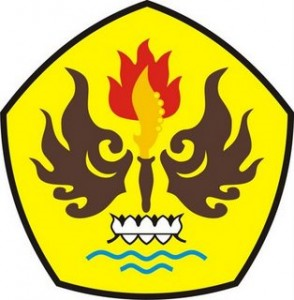 Oleh:FITRI BAYUNINGSIH NIM 115060009PROGRAM STUDI PENDIDIKAN GURU SEKOLAH DASARFAKULTAS KEGURUAN DAN ILMU PENDIDIKANUNIVERSITAS PASUNDANBANDUNG2015